Gender Stereotype Post Workshop WorksheetPick a product that you use in your daily life and think whether the product is specifically advertised to either male or female audiences.Brand:……………………………………………………………………………………………..Product:……………………………………………………………………………………..…..Why do you think the product is targeting a specific gender?How would the product be marketed differently if it was targeted to the opposite gender?Do you think the products that are targeting a specific gender can be changed to be gender-neutral products? If so, how?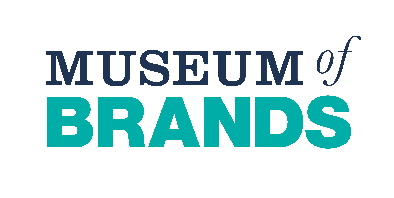 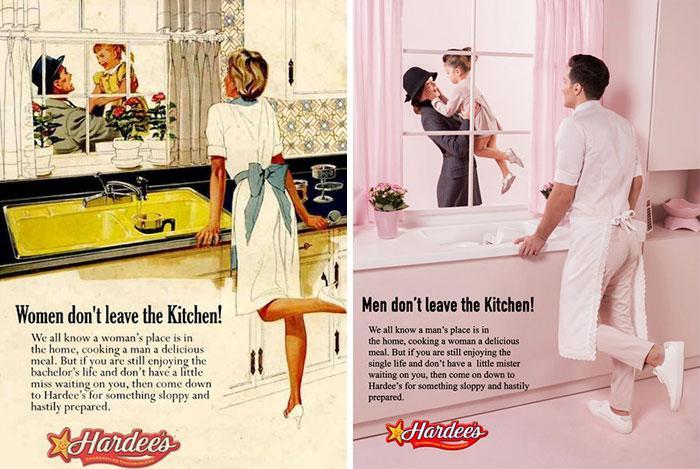  http://www.plastikstudios.com/inaparahlleluniverse  What does this company do to show gender equality through advertisements and sales of products?What else could this company do to fight gender stereotypes?What are some examples of gender-neutral advertisements and products today? How successful are they in the mainstream market?